             ΣΩΜΑΤΕΙΟ ΕΡΓΑΖΟΜΕΝΩΝ                         ΔΗΜΟΥ  ΑΜΑΡΟΥΣΙΟΥ                      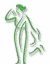                    Αγ. Αθανασίου 31 Μαρούσι                                                                           ΗΜΕΡ.    23-1-2018                                    www.someda.gr            e-mail:  info.someda@gmail.com                                                             ΔΕΛΤΙΟ ΤΥΠΟΥΗ Διοίκηση του Δήμου Αμαρουσίου για μια ακόμα φορά κοροϊδεύει τους εργαζόμενους. Έχουν περάσει σχεδόν τρεις μήνες, από τότε που το Δημοτικό Συμβούλιο κάτω από την πίεση του Σωματείου πήρε την απόφαση να δώσει σε χρήμα, το γάλα και τα Μέσα Ατομικής Προστασίας (ΜΑΠ) των προηγούμενων ετών (νόμος 4483/2017 παρ.97) και ακόμα δεν έχουν προχωρήσει σε καμιά ενέργεια.Κάνουν τους εργαζόμενους μπαλάκι ανάμεσα στην Αντιδήμαρχο Χαλιώτη που έχει την ευθύνη να δώσει την εντολή στην αρμόδια υπηρεσία να προχωρήσει τις διαδικασίες, στον Αντιδήμαρχο Γαρδέλη που και αυτός με βάση τον Οργανισμό είναι υπεύθυνος να προχωρήσει τη μελέτη και τέλος στον Γεν. Γραμματέα. Αυτή η διαδικασία κρατάει από το τέλος Νοέμβρη μέχρι και σήμερα.Είναι άλλη μια απόδειξη για το ποια πολιτική υπερασπίζεται η Διοίκηση του Δήμου. Σκοπός και στόχος της να τσακίσει κάθε δικαίωμα και κατάκτηση που έχουν κερδίσει οι εργαζόμενοι. Θέλουν τους εργαζόμενους ζητιάνους, να παρακαλάνε για την πληρωμή των δεδουλευμένων τους.Δεν θα τους περάσει.Τους προειδοποιούμε. Είναι βαθιά γελασμένοι αν νομίζουν ότι θα παίξουν με τους εργαζόμενους και τα δικαιώματά τους. Τους καλούμε για τελευταία φορά να προχωρήσουν άμεσα τη διαδικασία προκειμένου οι συνάδελφοι να πληρωθούν μέχρι τις 13 του Φλεβάρη.ΑΠΟ ΤΟ ΓΡΑΦΕΙΟ ΤΥΠΟΥ ΤΟΥ ΣΩΜΑΤΕΙΟΥ ΕΡΓΑΖΟΜΕΝΩΝ ΔΗΜΟΥ ΑΜΑΡΟΥΣΙΟΥ.